
Dacia RASTIE AJ NA SLOVENSKU! Duster stále najobľúbenejšia dacia pre slovákov 
   Dacia sa umiestnila na 7. mieste v predaji vozidiel s 4,1 % podielom na trhu. Značka ukončila rok 2023 s 3996 registrovanými osobnými vozidlmi. V segmente súkromnej klientely je na 5. priečke. Ikonický Duster obsadil s takmer dve tisíc predanými kusmi 4. miesto v segmente C SUV.  Súčasne je to najpredávanejšie SUV retailovej klientely! Európsky bestseller v segmente súkromnej klientely, Sandero, je mimoriadne populárne aj na našom trhu. Sandero zaznamenalo viac ako tisíc registrácií. Dacia Jogger takisto boduje, rok po uvedení na trh sa dostala do Top 10 rebríčka segmentu C Hatch, a to na 7.miesto. Elektrická Dacia Spring si postupne získava fanúšikov aj na Slovensku! Najmä z oblasti fleetovej klientely. Verzie s LPG motorom tvoria 40% predaja značky.V roku 2024 Dacia uvedie na slovenský trh očakávaný Duster, vynovený Spring a model Jogger s hybridným pohonom. piliére značky dacia V roku 2023 získala Dacia podiel na tomto trhu 4,1 % a ukončila rok s takmer 4000 predanými kusmi. Keď pred 2 rokmi bola na 11.priečke, dnes jej patrí 7.miesto predajov na Slovensku. Naviac, v špeciálne v segmente Retail je 5.najčastejšia voľba zákazníkov. Najpredávanejším modelom z portfólia Dacia na Slovensku je SUV Duster. Stal sa najpredávanejším SUV súkromnej klientely! Minulý rok si model Duster zakúpilo celkovo 1954 klientov, čo tvorí 8,5 % segmentu C SUV. Duster je v tejto kategórii na 4. priečke. Kontinuálne od roku 2017 je Dacia Sandero najpredávanejším modelom pre retail zákazníka v Európe! Teší sa obľube aj u nás. Každým desiatym automobilom v segmente B Hatch je Sandero. Získalo 10,4 % podiel v tejto kategórii, vďaka 1077 registráciam. 49 % predajov modelu Sandero je vo výbave Sandero Stepway.  Súkromný zákazník sa zaľúbil aj do modelu Jogger. 41% registrácií bolo realizovaných súkromným klientom. Spolu sa predalo 855 kusov tohto modelu, čo ho radí na 7.miesto v rebríčku C Hatch. Významným míľnikom značky bolo uvedenie 100% elektrického vozidla, ktoré by bolo dostupné pre masy. Podarilo sa! Dacia Spring je 3.najpredávanejším EV v celoeurópskom Retail segmente. Na Slovensku modelu Spring prichádza na chuť aj naša konzervatívnejšia slovenská klientela. Klienti oceňujú benefity nízkej obstarávacej ceny, nízkych prevádzkových nákladov a dostačujúci dojazd najmä v mestskom prostredí. Spring zaznamenal predaj vo výške 104 kusov. „Aj keď minulý rok značka Dacia nepredstavila toľko noviniek ako po ostatné roky, mimoriadne ma teší, že objemy predaja a popularita značky rástli. V európskom meradle sa všetky pilére značky Dacia umiestnili v TOP rebríčkoch predajov v Retail segmentoch svojich kategórií! Na tento segment sa sústreďujeme aj na Slovensku. Že sa nám to darí avizuje úspech modelu Duster, ktoré je opäť najpredávanejším SUV súkromnej klientely. A Sandero je 2.najpopulárnejšie v segmente B Hatch v Retail kategórii. Ľudia jednoducho milujú značku Dacia! A som si istý, že sa zamilujú aj do nového Dacia Duster, ktorý je najočakávanejšou  novinkou 2024,” zhodnotil generálny riaditeľ Renault Slovensko Richard Evanson.  DACIA – LPG ponuka priamo z továrnePonuka ekologických, ekonomických a praktických motorov TCe 100 LPG od značky Dacia sa stretáva s veľkým záujmom zákazníkov. Dvojpalivové motory (benzín a LPG) tvoria 40 % predaja značky na Slovensku. Dacia je jediným výrobcom, ktorý ponúka tento typ pohonu v celom svojom rade osobných automobilov (okrem 100% elektického Spring). Továrenská inštalácia tejto osvedčenej technológie do motora TCe 100 LPG zaručuje bezpečnosť a spoľahlivosť.Čo nás čaká v roku 2024Dacia pokračuje v predstavovaní novej vizuálnej identity v showroomoch značky. Ponuka Dacia sa v tomto roku rozšíri o nový Duster. Toto ikonické SUV dorazí do showroomov začiatkom leta 2024. Na slovenský trh sa uvedie verzia 4x4, aj hybridná motorizácia. Atribúty značky Dacia sú na tomto modely evidentné. Cool & Smart, Robust & Outdoor, Economic & Ecologic. Potfólio obohatí aj Jogger Hybrid 140 a nová elektrická Dacia Spring, ktorá sa odhalí na ženevskom autosalóne. Rok uzavrie premiéra Dacia Bigster, na ktorý sa ešte tento rok budú otvárať objednávky. Model sa začne predávať v roku 2025. O ZNAČKE DACIADacia, založená v roku 1968 a obnovená skupinou Renault v roku 2004 v celej Európe a Stredomorí, vždy ponúkala vozidlá s najlepším pomerom ceny a kvality a neustále prehodnocovala to, čo je nevyhnutné. Značka Dacia, ktorá je priekopníckou značkou, navrhuje vozidlá, ktoré sú jednoduché, všestranné, spoľahlivé a v súlade so životným štýlom zákazníkov. Modely značky Dacia sa stali etalónmi trhu: Sandero, najpredávanejšie vozidlo pre súkromných zákazníkov v Európe každý rok od roku 2017; Duster, najpredávanejšie SUV pre súkromných zákazníkov v Európe od roku 2018; Spring, šampión dostupnej elektrickej mobility; Jogger, všestranné rodinné vozidlo segmentu C. Dacia, ktorá je prítomná v 44 krajinách, predala od roku 2004 viac ako 8 miliónov vozidiel.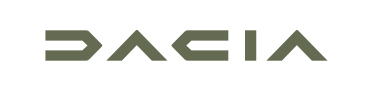 TlaČová správa08/02/2024, Bratislava 